Welcome to the Uxx A/AE Team Tryouts!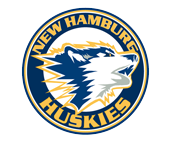 Player Name: _____________________	Tryout Number: __________________Welcome!  As we gear up for another season of Huskies hockey in New Hamburg, the we would like to welcome you to the team tryouts.  To give every player a fair opportunity to be selected to the team, I will be assisted with independent evaluator(s) to select the team roster.  Throughout tryouts the evaluator(s) and I will be looking for strong, physical players with speed, aggressive puck drive and team player. Once the team is selected with the help of the evaluator(s), I will approach parents to finalize the team coaching staff for the season.Tryout Schedulewrite in from website. write in from website.write in from website.write in from website.*** First set of releases - Posted online following write date here practice.*** Second set of releases - Posted online following write date here game.***Final releases - Posted online following write date here game.Please consider that rep Hockey has both a substantial time and financial commitment as we all know.  As a coaching staff we aim to be good stewards of these resources to ensure all players get the full value of the season.  In order to do that I ask that if any of the below commitments listed below can’t be met by your family for our upcoming season, that you notify me at the beginning of tryouts.  OMHA play downs will begin in March and will be weekend tournament format until April (over March break).  Our expectation is that all team members attend.The team will be participating in 3-4 tournaments throughout the year, potentially during Christmas Holidays and March Break.  Up to 4 ice times with 1 to 2 practices and 1 to 2 games per week (see website for times).Financial commitment is about $300 to $375 per player (rep fee) plus $800 to $1,000 team fee.  These fees are additional to the $515 to $635 registration fees already paid.Travel commitment may include: Ingersoll, Caledonia, Ayr, Plattsville, Paris, Tilsonburg, Cayuga, Tavistock and Twin Centre.Practice attendance is critical to both player and team development.  Games warm-ups starting 45 minutes before game time for all players to be on time. I hope to see you at the rink, and wish everyone trying out the best of luck for the season!Name hereEmail hereCell # hereCoaching Staff:Head Coach 		name here		email here		cell # hereAssistant Coach	name here		email here		cell # hereAssistant Coach 	name here		email here		cell # hereTeam Manager	name here		email here		cell # here	Trainer			name here		email here		cell # hereTrainer			name here		email here		cell # hereOn Ice Helper		name here		email here		cell # hereOn Ice Helper		name here		email here		cell # hereParent Rep		name here		email here		cell # hereTeam Composition: NET	##	player name hereDEF	##	player name hereDEF	##	player name hereDEF	##	player name hereFWD	##	player name hereFWD	##	player name hereFWD	##	player name hereFWD	##	player name hereFWD	##	player name hereNET	##	player name hereDEF	##	player name hereDEF	##	player name hereDEF	##	player name hereFWD	##	player name hereFWD	##	player name hereFWD	##	player name hereFWD	##	player name hereAP	##	player name hereAP	##	player name here 			AP	##	player name hereSeason Play:League play teams potentially will consist of Ingersoll, Tilsonburg, Simcoe, Paris, Ayr, Caledonia, Twin Centre, and Plattsville.Home games will be date/time/location hereAway games to be determined by host centre. Practices / Off Ice Development Practice 1: date/time/location here    Practice 2: date/time/location here Goalie development info herePower skating and skills development info hereDryland training info hereTournaments 	List date/location here	List date/location here	List date/location here	List date/location hereTeam Vision:To be a hard skating, disciplined team that moves the puck well.	Coaching Philosophy:							   Our coaching philosophy is to develop a winning strategy by incorporating a strong work ethic and team work.  These 2 common themes will allow all of the players to have fun, develop their hockey skills, and enjoy the camaraderie that team work brings not only to sport but to their day to day lives.  We believe that it is important that all members on the team enjoy a sense of belonging and that their role on the team is as important as the next.  We feel that coaching is about mentoring and allowing our boys to learn in a comfortable setting while working as hard as they can. Success will be measured by effort not outcome. of Coaches:Develop all player’s skills and love of the game in a fun environment.Skating techniquePuck HandlingGame PlayDisciplineTeam Initiatives, Goals and Objectives: Build a team with good communication, trust, accountability, and commitment to one another.  To teach “Fair Play”, develop skills, promote hard work from whistle to whistle, and outplay the other team while promoting the love of playing the gameIce Time:Performance at games and at practices will dictate playing time.  Players that adhere to the Team Vision of skate hard, move the puck and remain disciplined will play regardless of skill level.  The goal would be for everyone on the team to share in an equal amount of ice time; however, game situations will dictate shift changes.  This would refer to power play, penalty kill, close games, need to pull goaltender etc.  We won’t be timing shifts due to the fast pace of the game and variances will simply occur.Practice and DevelopmentThis season’s development will follow Hockey Canada’s player development for these aged players with a strong emphasis on technical skills45% technical skills25% individual tactics10% team tactics 10% team play 10% strategyTechnical SkillsThe fundamental skills that are required to play the game (e.g. skating, shooting, passing and checking).Individual TacticAction by one player using one or a combination of technical skills in order to create an advantage or to take away the advantage of an opponent. A tactic may be classified as offensive or defensive (e.g. 1-on-1 offensive fake and driving to the net).Team TacticA collective action of two or more players using technical skills and / or individual tactics in order to create an advantage or take away the advantage of an opponent (e.g. 3 vs.2).Team Play SystemA pattern of play in which the movement of all players is integrated in a coordinated fashion in order to accomplish an offensive or defensive objective (e.g. 2-1-2 fore checking system)StrategyThe selection of team systems in order to impose upon the opposition, the style of play and tactics which will build on the team’s strengths and neutralize those of the opponent while at the same time taking advantage of the opponent’s weaknesses.We will be working with skating instructors to develop the players skating technique both with and without puck twice per month.  By improving on skating technique, we will increase speed and stride efficiency.  Puck drills will be heavily weighted to passing and shooting. As the players build strong technical skills, individual tactics and team tactics, we will gradually introduce systems and strategy.Team Rules and ExpectationsAll team members will be respectful of their families, their community, their coaches, their teammates, their opponents, and themselves.  The team consists of players, parents, and coaches. Each player will be expected to attend games wearing tan dress pants, white dress shirt, tie and Huskies jacket of choice.  Players should also bring a Pair of running shoes in hockey bag for warm upEach player will be expected to arrive at the arena at least 30 minutes before each practice and 45 minutes before each game. For both practices and games, the players should be fully dressed and ready to go on the ice at least 10 minutes before ice is ready. Players shall not enter dressing rooms before 2 members of coaching staff are present to fulfill 2 deep policy.If a player is unable to make a game or practice they are expected to call the coach 24 hours in advance or as soon as possible in case of sickness. Coaches will determine positions played that best suit the team.Each team member will support the team Vision and treat every team member as an equal.  If a member is having difficulty then it will be expected that everyone helps that member rally past that issue.Each player and coach will be expected to give full 100% during practices and games.  Remember that you play how you practice.Each team member will be expected to be respectful off of the ice and to work as hard as they can in school to achieve their best results. Foul language will not be permitted in the dressing room, on the ice, or in the stands.Each team member will be expected to accept an official’s decision and allow the coaching staff to discuss that decision should it be warranted. All coaches and team officials will be expected to be professional at all times.Parents are not to coach from the stands, try to gain their childs attention or criticize OfficialsParents will not be permitted in the dressing room unless there is an injury to their child.Coaches and Parents will be expected to support all the players of the team.  It is expected that everyone on the ice, on the bench, and in the stands will be positive representatives of their communities. CommunicationWe realize that parents and players aren’t always going to agree on every decision the coaches make.  With that being said, we want there to be open communication between the team, parents and coaches as we believe that it will foster a successful environment.  When a parent has a concern or issue that they want to address, we ask that they approach the parent representative, who will schedule a meeting with the coach to discuss.

We do recognize that there may be small things that you may want to discuss with the coach.  If it is a simple question that needs clarification then feel free to contact the coach staff directly.24 Hour RuleWhen an issue comes up and you want to speak with a member of the coaching staff, we ask you wait 24 hours before contacting the Parent Rep.  This allows a cooling off period and ensures that the issue can be brought looked at in an effective and professional manner.Player ConcernsPlayers can approach the coaches at any time and are free to ask any questions or issue that they may have.  We are there to assist and guide them and we will take every step to ensure they understand what is being asked of them.Two Person Dressing Room RuleIt will be the Policy of the Ontario Hockey Federation that, when any player under the age of 19 is in the team dressing room(s) before, during and after a game or practice, a minimum of two of the following shall be present in the dressing room(s) or immediately outside the dressing room(s) with the door ajar: two team or club/association officials, properly screened or one such official and an adult person associated with the team. DisciplineIf necessary, may include reduced ice time, removal from a game, and or team suspension if warranted. Your coaching staff are here to teach and help the team have a great year of hockey.  One that you will hopefully remember as your best yet!  This will be possible with the assistance of all team members. All members of the team are accountable to one another. If you wish to participate on this team this season, and are prepared to commit to the plan and principles described above, please signed and return this letter.  Please discuss this with your parents and/or guardians before making this commitment.Yours truly, Coaching StaffI have read this season plan and commitment letter and agree to its terms. Player Name:_______________________________ Player Signature:_____________________________ Parent/Guardian Name:_________________________________ Parent/Guardian Signature:_______________________________